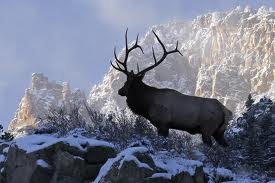 Job titleName of Employer						  		Dates of employmentList of applicable job dutiesJob titleName of Employer						  		Dates of employmentList of applicable job dutiesJob titleName of Employer						  		Dates of employmentList of applicable job dutiesList school, location and date of graduation Skills: List your personal attributes or taglines in here